Об утверждении перечней подведомственных получателей бюджетных средств главным распорядителям средств бюджета Североуральского городского округа и бюджетных и автономных учреждений, находящихся
 в ведении Администрации Североуральского городского округа и органов Администрации Североуральского городского округаРуководствуясь статьей 38.1 Бюджетного кодекса Российской Федерации, Федеральным законом от 06 октября 2003 года № 131-ФЗ «Об общих принципах организации местного самоуправления в Российской Федерации», Уставом Североуральского городского округа, в связи с подготовкой проекта бюджета Североуральского городского округа на 2020 год и плановый период 2021 и 2022 годов, Администрация Североуральского городского округаПОСТАНОВЛЯЕТ:1. Утвердить:1) Перечень подведомственных получателей бюджетных средств главным распорядителям средств бюджета Североуральского городского округа (прилагается);2) Перечень бюджетных и автономных учреждений, находящихся в ведении Администрации Североуральского городского округа и органов Администрации Североуральского городского округа (прилагается).2. Установить, что настоящее постановление вступает в силу с 01 января 2020 года.3. Признать утратившим силу с 01 января 2020 года постановление Администрации Североуральского городского округа от 26.10.2018 №1102 
«Об утверждении Перечня подведомственных получателей бюджетных средств главным распорядителям средств бюджета Североуральского городского округа».4. Контроль за исполнением настоящего постановления возложить на первого Заместителя Главы Администрации Североуральского городского округа С.А. Золотареву. 5. Опубликовать настоящее постановление на официальном сайте Администрации Североуральского городского округа.Глава Североуральского городского округа 					В.П. МатюшенкоУТВЕРЖДЕНпостановлением АдминистрацииСевероуральского городского округаот _11.11.2019_№_1222_«Об утверждении перечней подведомственных получателей бюджетных средств главным распорядителям средств бюджета Североуральского городского округа и бюджетных и автономных учреждений, находящихся в ведении Администрации Североуральского городского округа и органов Администрации Североуральского городского округа»Переченьподведомственных получателей бюджетных средств главным распорядителям средств бюджета Североуральского городского округа1. Дума Североуральского городского округа:Получатель: Дума Североуральского городского округа.2. Контрольно-счётная палата Североуральского городского округа:Получатель: Контрольно-счётная палата Североуральского городского округа.3. Администрация Североуральского городского округа: Получатели: 1) Администрация Североуральского городского округа;2) Муниципальное казенное учреждение «Единая дежурно-диспетчерская служба Североуральского городского округа»;  3) Муниципальное казенное учреждение «Объединение молодежно-подростковых клубов Североуральского городского округа»;                           4) Муниципальное казенное учреждение «Служба заказчика»;5) Муниципальное казенное учреждение «Служба хозяйственно-технического обеспечения»; 6)  Муниципальное казенное учреждение «Центр муниципальных расчетов»; 7) Муниципальное казенное учреждение «Североуральский городской архив»;8) Североуральская городская территориальная избирательная комиссия;9) Управление по размещению муниципальных заказов Администрации Североуральского городского округа;10) Муниципальное казенное Учреждение «Служба по обслуживанию учреждений». 4. Управление образования Администрации Североуральского городского округа:Получатели: 1) Управление образования Администрации Североуральского городского округа;2) Муниципальное казенное учреждение «Централизованная бухгалтерия учреждений образования». 5. Финансовое управление Администрации Североуральского городского округа.Получатель: Финансовое управление Администрации Североуральского городского округа.УТВЕРЖДЕНпостановлением АдминистрацииСевероуральского городского округаот _11.11.2019_№_1222_«Об утверждении перечней подведомственных получателей бюджетных средств главным распорядителям средств бюджета Североуральского городского округа и бюджетных и автономных учреждений, находящихся в ведении Администрации Североуральского городского округа и органов Администрации Североуральского городского округа»Переченьбюджетных и автономных учреждений, находящихся в ведении Администрации Североуральского городского округа и органов Администрации Североуральского городского округаАвтономные учреждения, находящиеся в ведении Администрации Североуральского городского округа: 1) Муниципальное автономное учреждение культуры «Центр культуры и искусства»;2) Муниципальное автономное учреждение культуры «Североуральский краеведческий музей»;3) Муниципальное автономное учреждение культуры «Централизованная библиотечная система Североуральского городского округа»;4) Муниципальное автономное учреждение дополнительного образования «Североуральская детская школа искусств»;5) Муниципальное автономное учреждение дополнительного образования «Североуральская детская художественная школа»;6) Муниципальное автономное учреждение дополнительного образования «Детская школа искусств посёлка Черемухово»;7) Муниципальное автономное учреждение дополнительного образования «Детская школа искусств поселка Калья»;8) Муниципальное автономное учреждение «Физкультура и Спорт»;9) Муниципальное автономное учреждение «Плавательный бассейн «Нептун»;10) Муниципальное автономное учреждение «Североуральская городская информационная студия радиовещания «Северный вестник»; 2.Бюджетные и автономные учреждения, находящиеся в ведении Управления образования Администрации Североуральского городского округа:Муниципальное автономное дошкольное образовательное учреждение «Детский сад № 3»;Муниципальное автономное дошкольное образовательное учреждение «Детский сад № 4»;Муниципальное автономное дошкольное образовательное учреждение «Детский сад № 5»;Муниципальное автономное дошкольное образовательное учреждение «Детский сад № 18»;Муниципальное автономное дошкольное образовательное учреждение «Детский сад № 21»;Муниципальное автономное дошкольное образовательное учреждение детский сад комбинированного вида № 23;Муниципальное автономное дошкольное образовательное учреждение детский сад комбинированного вида № 30;Муниципальное автономное дошкольное образовательное учреждение детский сад комбинированного вида № 33;Муниципальное автономное дошкольное образовательное учреждение «Детский сад № 34»;Муниципальное автономное общеобразовательное учреждение средняя общеобразовательная школа № 1;Муниципальное автономное общеобразовательное учреждение «Средняя общеобразовательная школа № 2»; Муниципальное автономное общеобразовательное учреждение «Основная общеобразовательная школа № 4»;Муниципальное автономное общеобразовательное учреждение средняя общеобразовательная школа № 8;Муниципальное автономное общеобразовательное учреждение средняя общеобразовательная школа № 9;Муниципальное автономное общеобразовательное учреждение средняя общеобразовательная школа № 11;Муниципальное автономное общеобразовательное учреждение «Средняя общеобразовательная школа № 13»;Муниципальное автономное общеобразовательное учреждение «Средняя общеобразовательная школа № 14 имени Героя России Дмитрия Шектаева»;Муниципальное автономное общеобразовательное учреждение «Средняя общеобразовательная школа № 15»;Муниципальное автономное учреждение дополнительного образования «Центр внешкольной работы»;Муниципальное автономное учреждение дополнительного образования «Детско-юношеская спортивная школа»;Муниципальное автономное учреждение дополнительного образования «Детский оздоровительно-образовательный Центр психолого-педагогической помощи «Остров»; муниципальное бюджетное учреждение Североуральского городского округа «Информационно-методический центр»;Муниципальное автономное учреждение «Детский оздоровительный загородный лагерь имени В. Дубинина»;Муниципальное автономное учреждение Североуральского городского округа «Хозяйственно-эксплуатационная контора».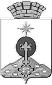 АДМИНИСТРАЦИЯ СЕВЕРОУРАЛЬСКОГО ГОРОДСКОГО ОКРУГАпостановление11.11.2019	№ _1222_г. Североуральск